Wchodzimy na stronę https://mcl.opi.org.pl/ i klikamy „Zarejestruj się”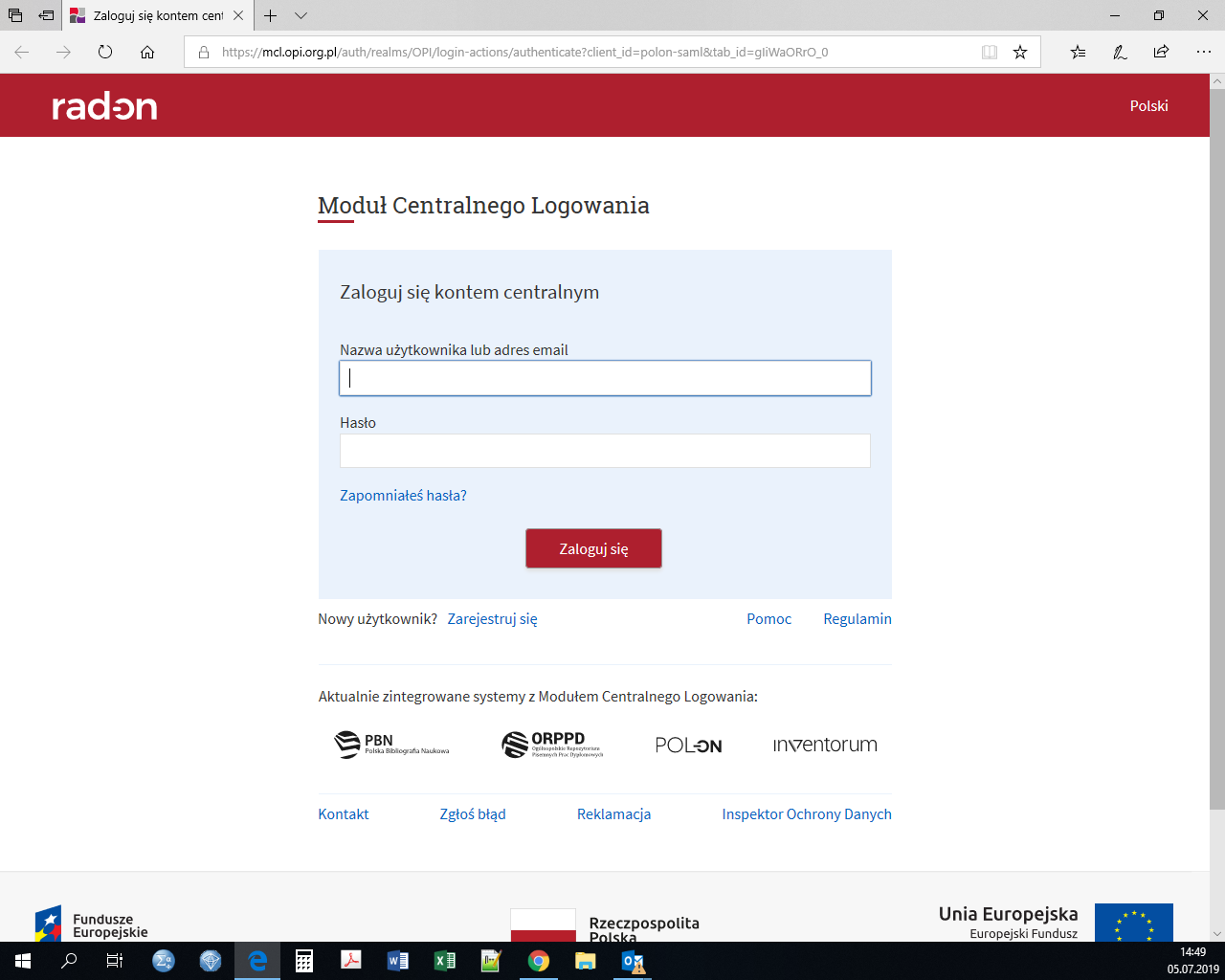 Podajemy swoje dane zgodne z tymi, które mamy w POL-on. Klikamy żółty przycisk „Zarejestruj się”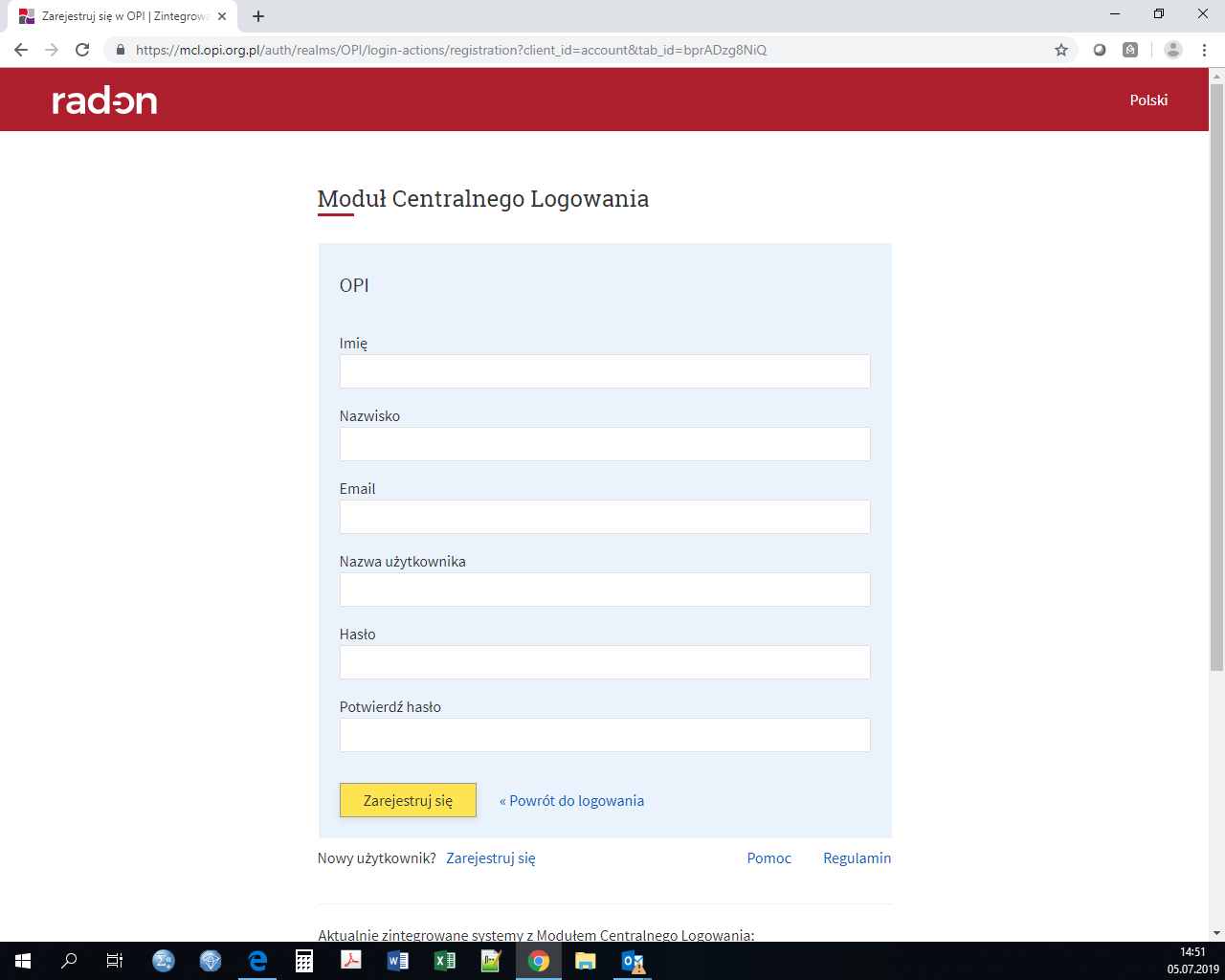 Pojawi się tekst regulaminu. Należy się zapoznać z jego treścią i na dole ekranu kliknąć „Akceptuj”.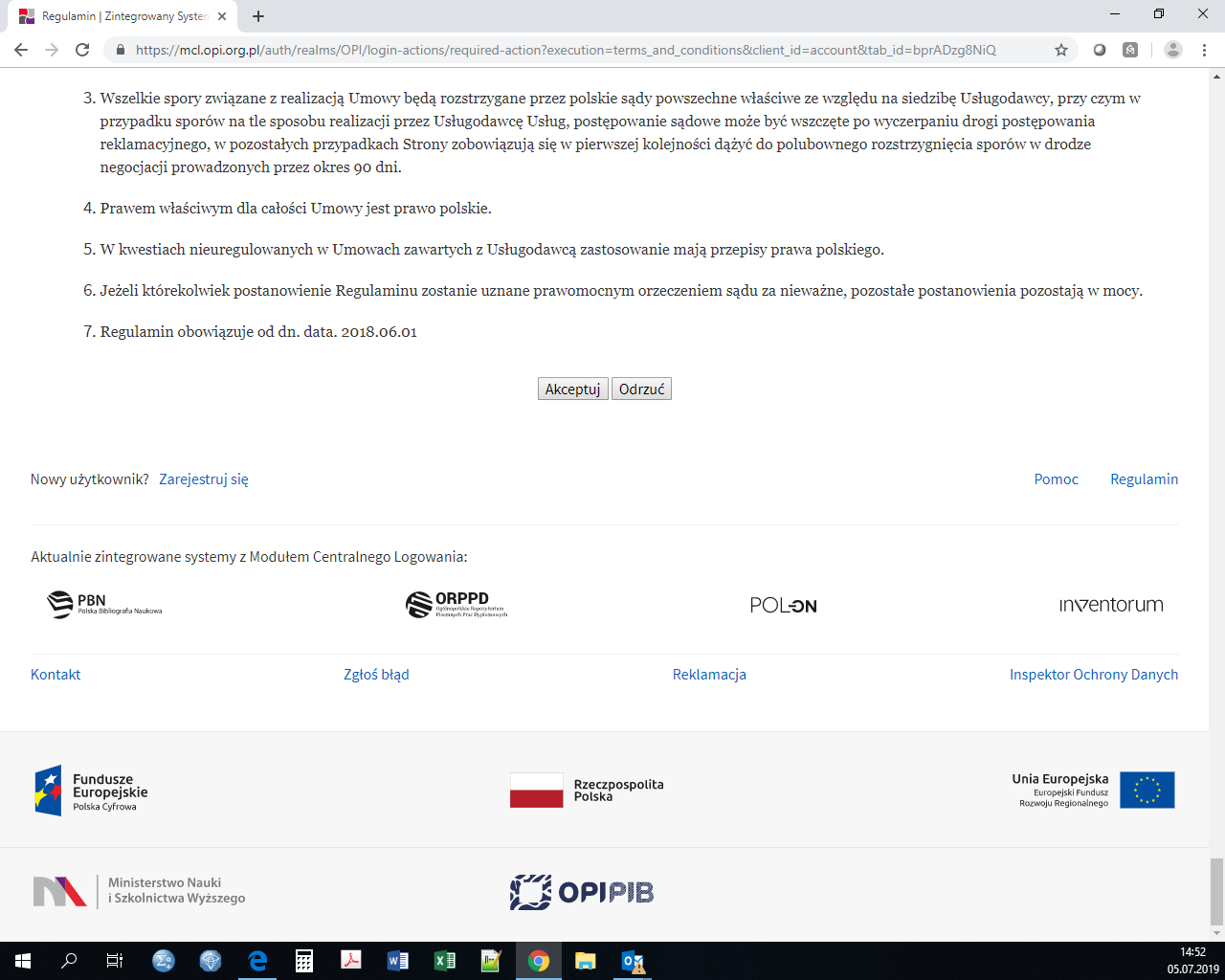 Po zaakceptowaniu regulaminu wyświetli się informacja o tym, że został wysłany mail na adres podany przy rejestracji. Należy sprawdzić swoją skrzynkę mailową i kliknąć w link przesłany w wiadomości. Mamy na to 60 minut, potem link wygaśnie.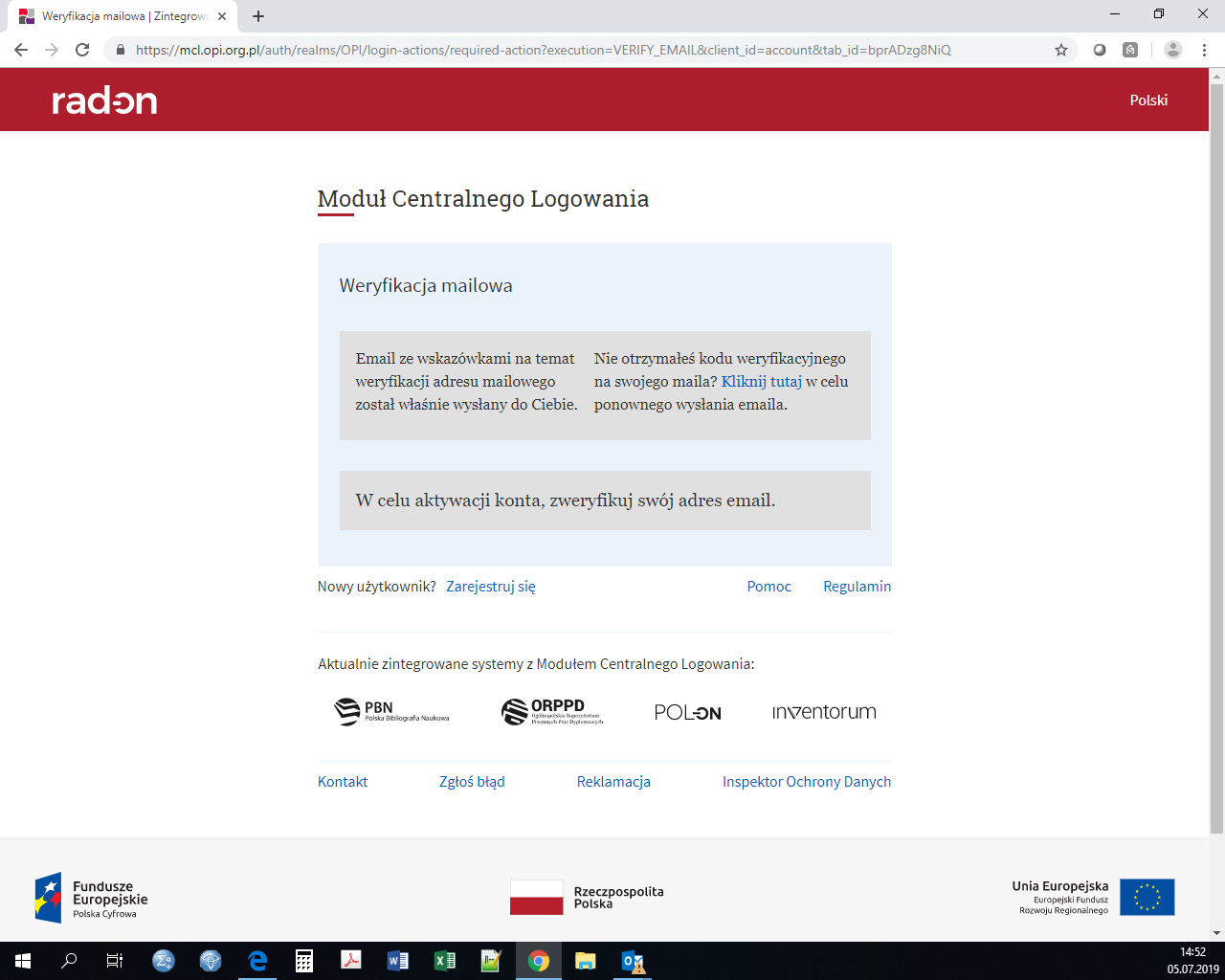 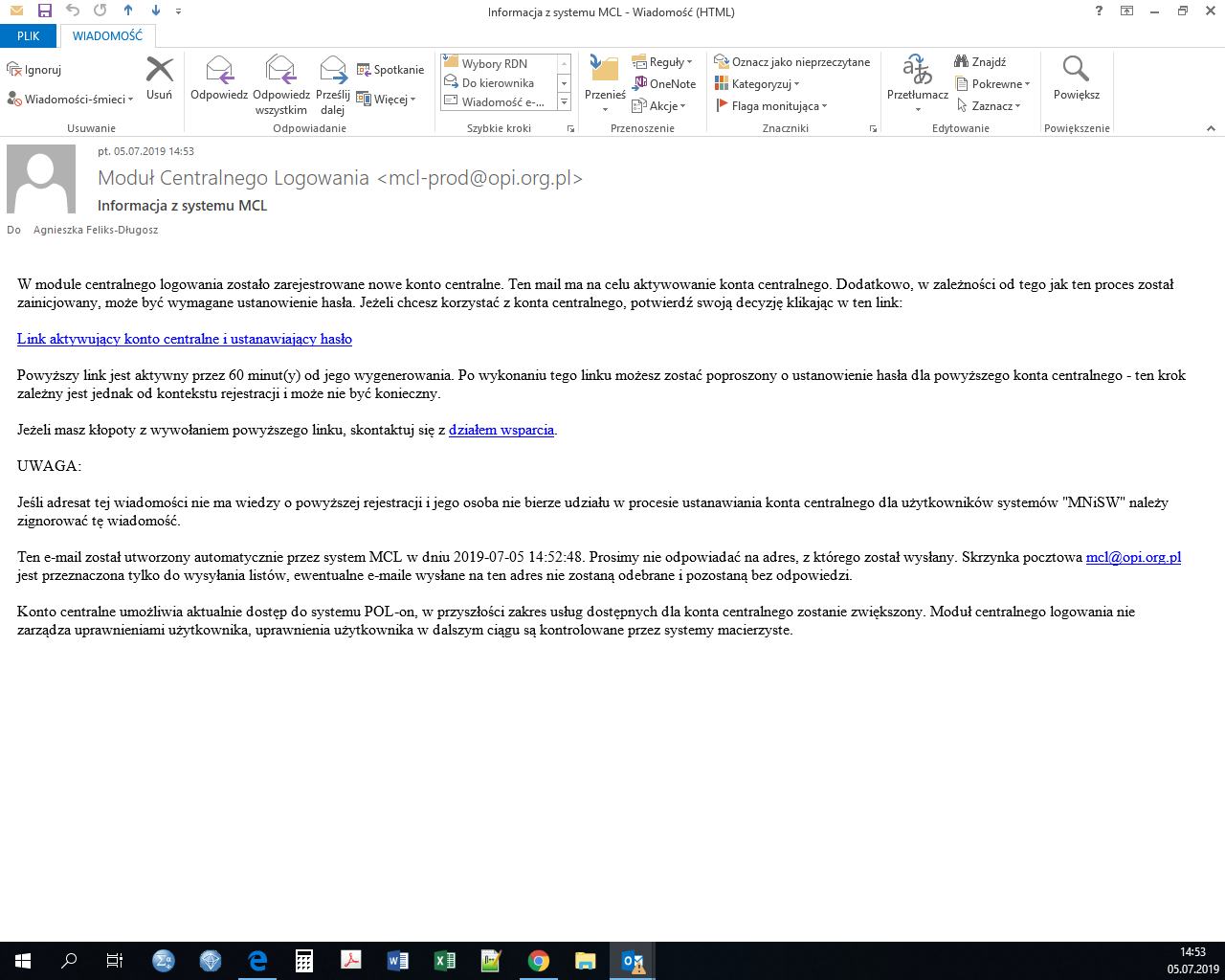 Po kliknięciu w link pojawi się prośba o potwierdzenie ważności swojego adresu email. Klikamy „Kliknij, aby kontynuować”.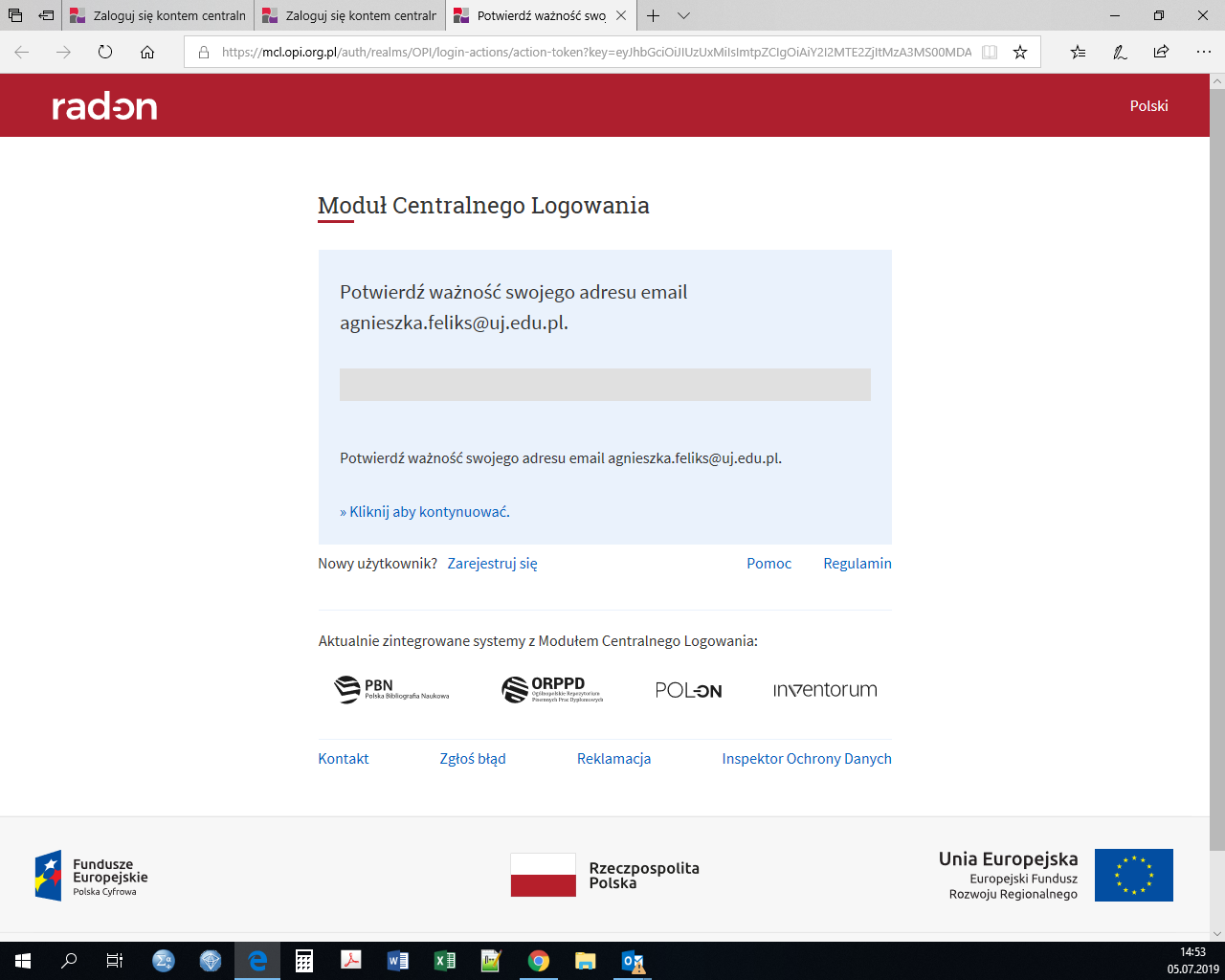 Po kliknięciu nasz adres zostaje potwierdzony.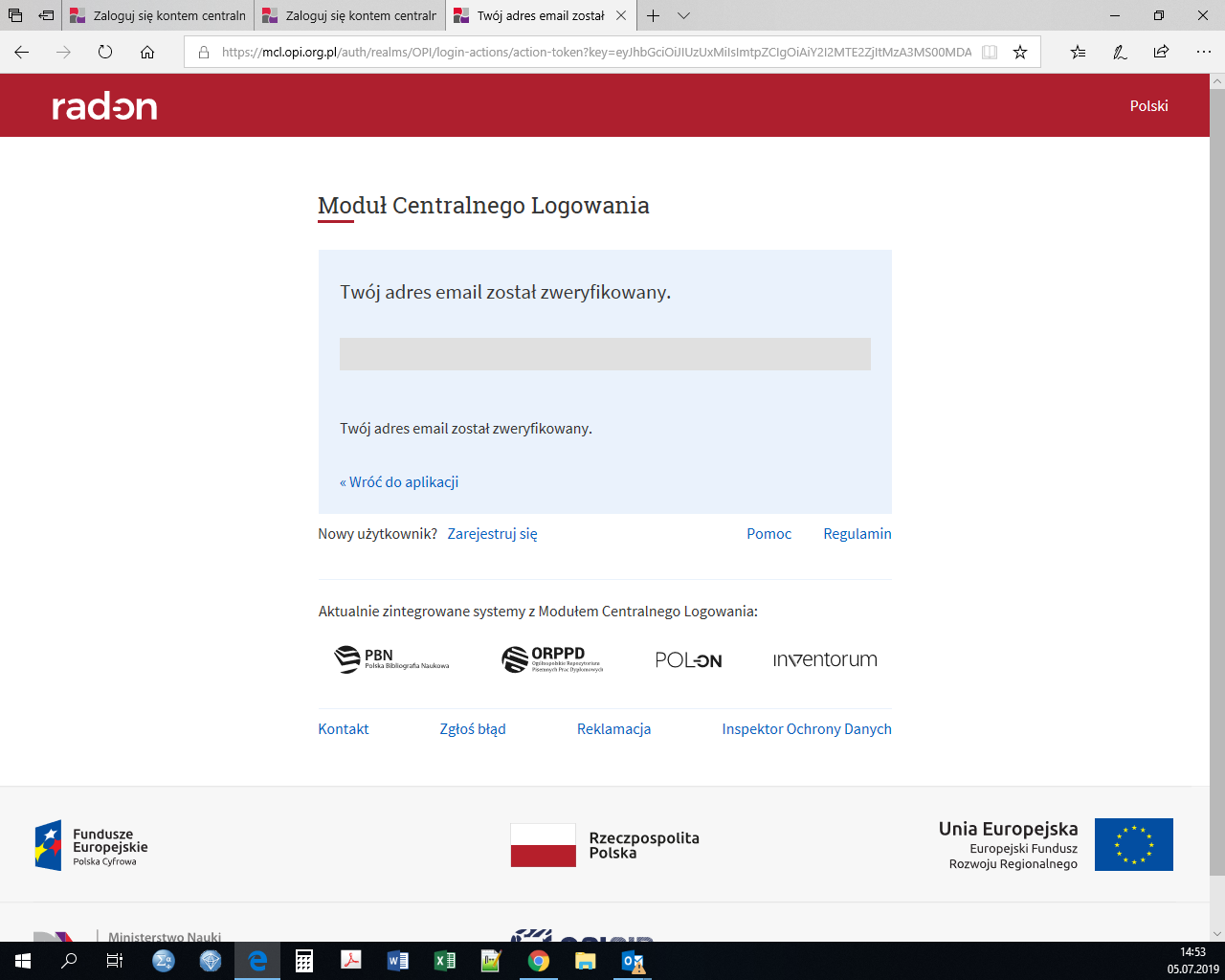 Teraz możemy kliknąć „Wróć do aplikacji” i zalogować się do MCL….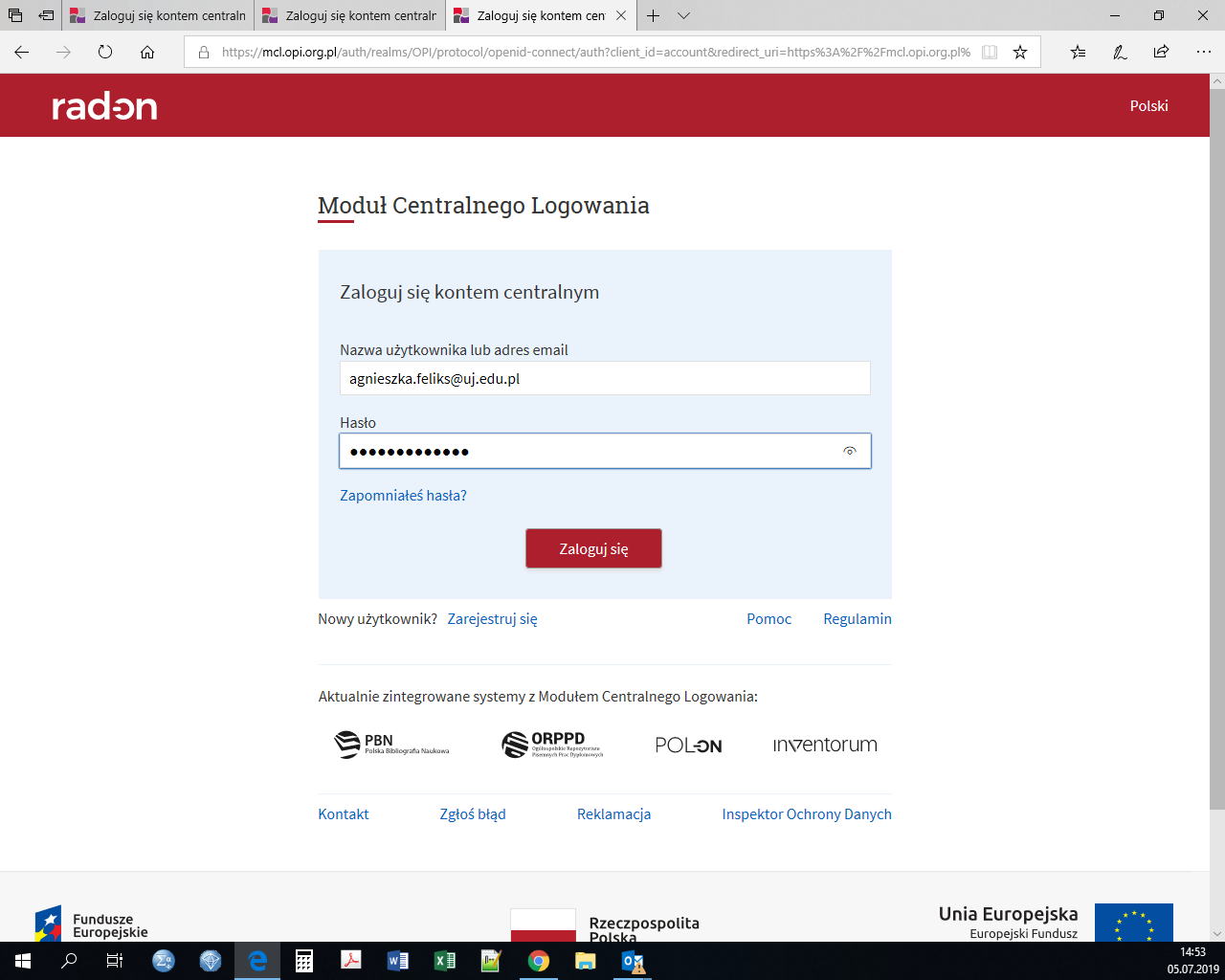 …i sprawdzić swoje dane w systemie.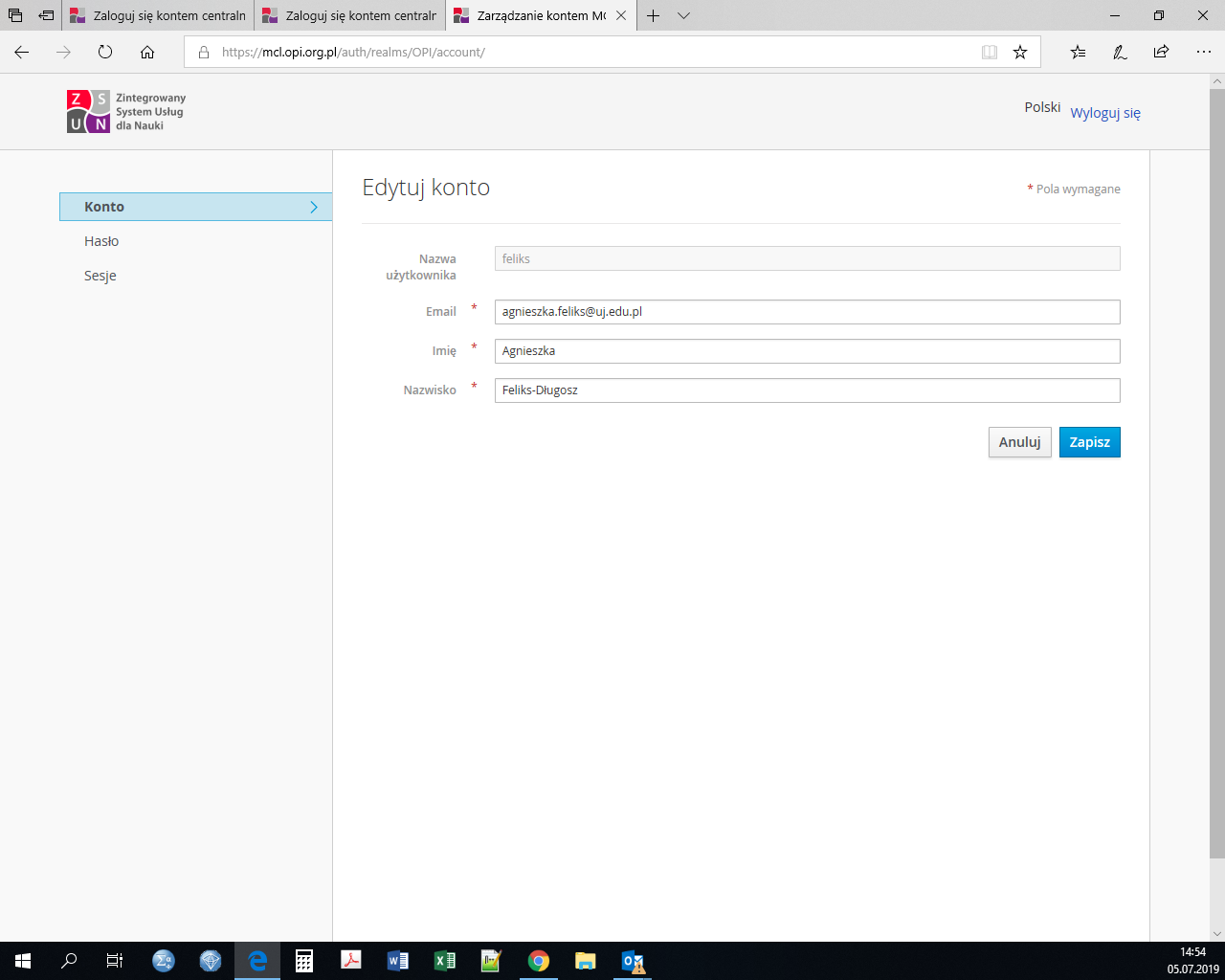 Aby połączyć konto POL-on z kontem na MCL należy wejść na stronę https://polon.nauka.gov.pl/opi i zalogować się na swoje konto używając dotychczasowej procedury (wpisać login i hasło, kliknąć „Zaloguj”).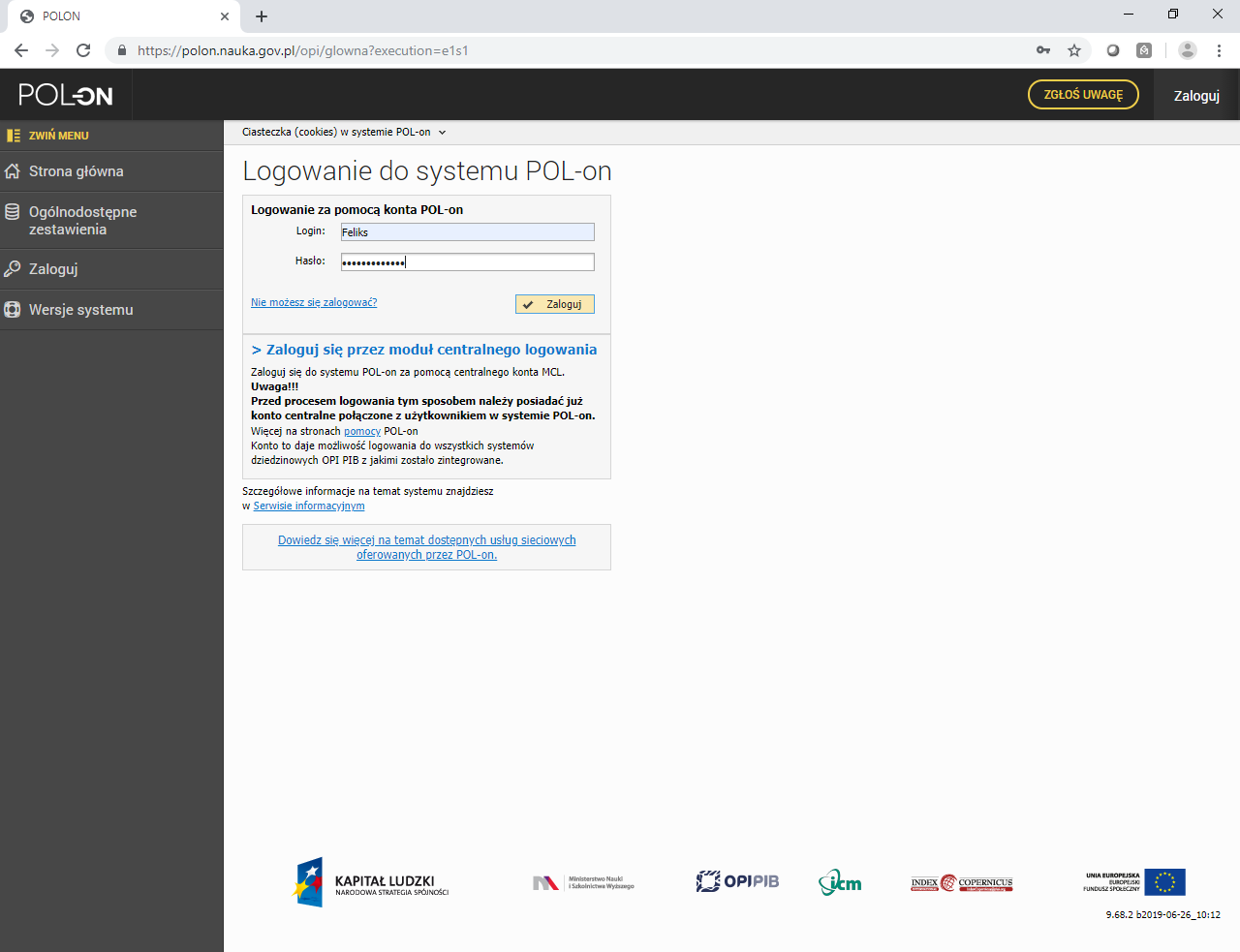 Kliknąć w kółko ze strzałką w prawym górnym rogu ekranu i wybrać „Moje dane”.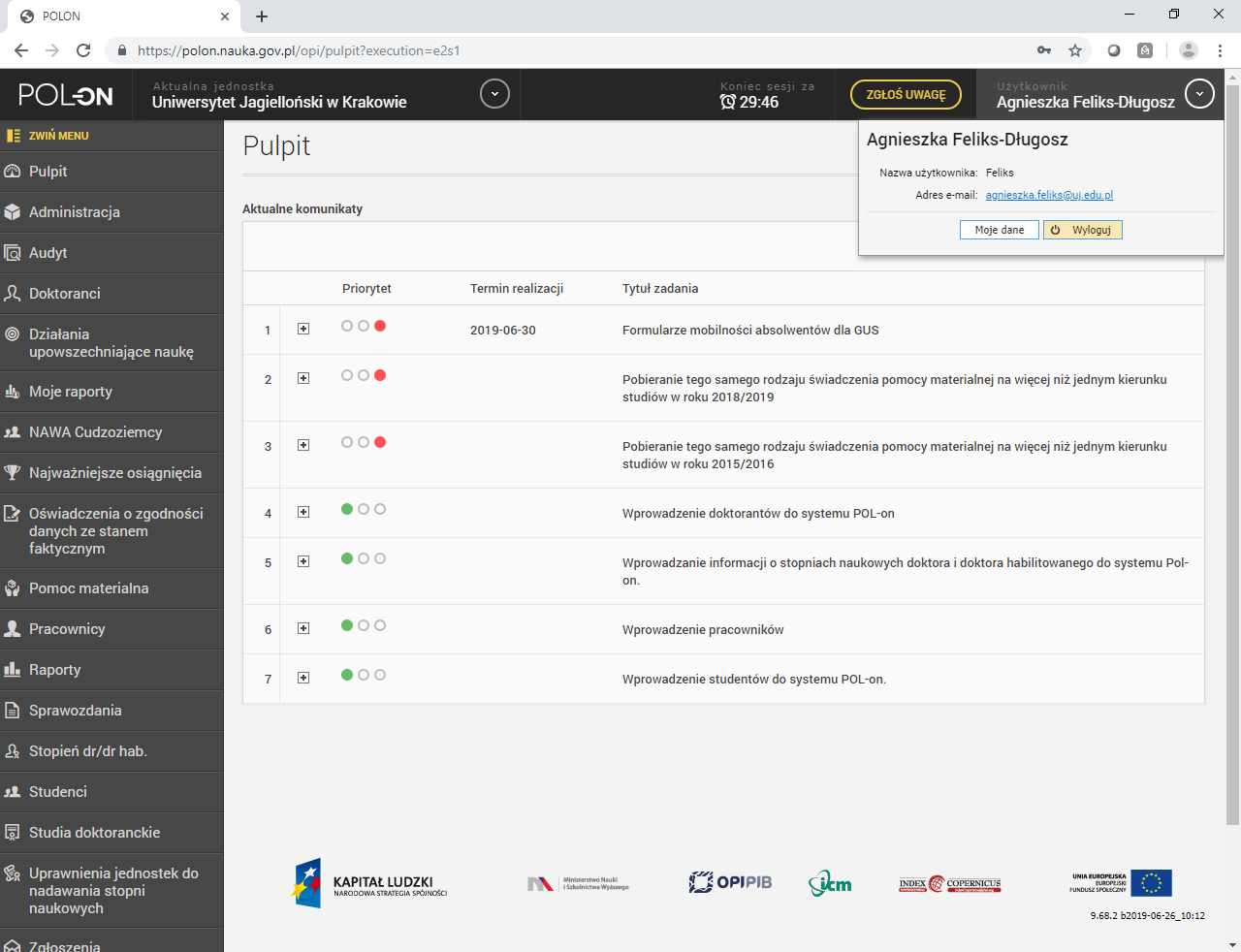 Kliknąć „Zmień konto”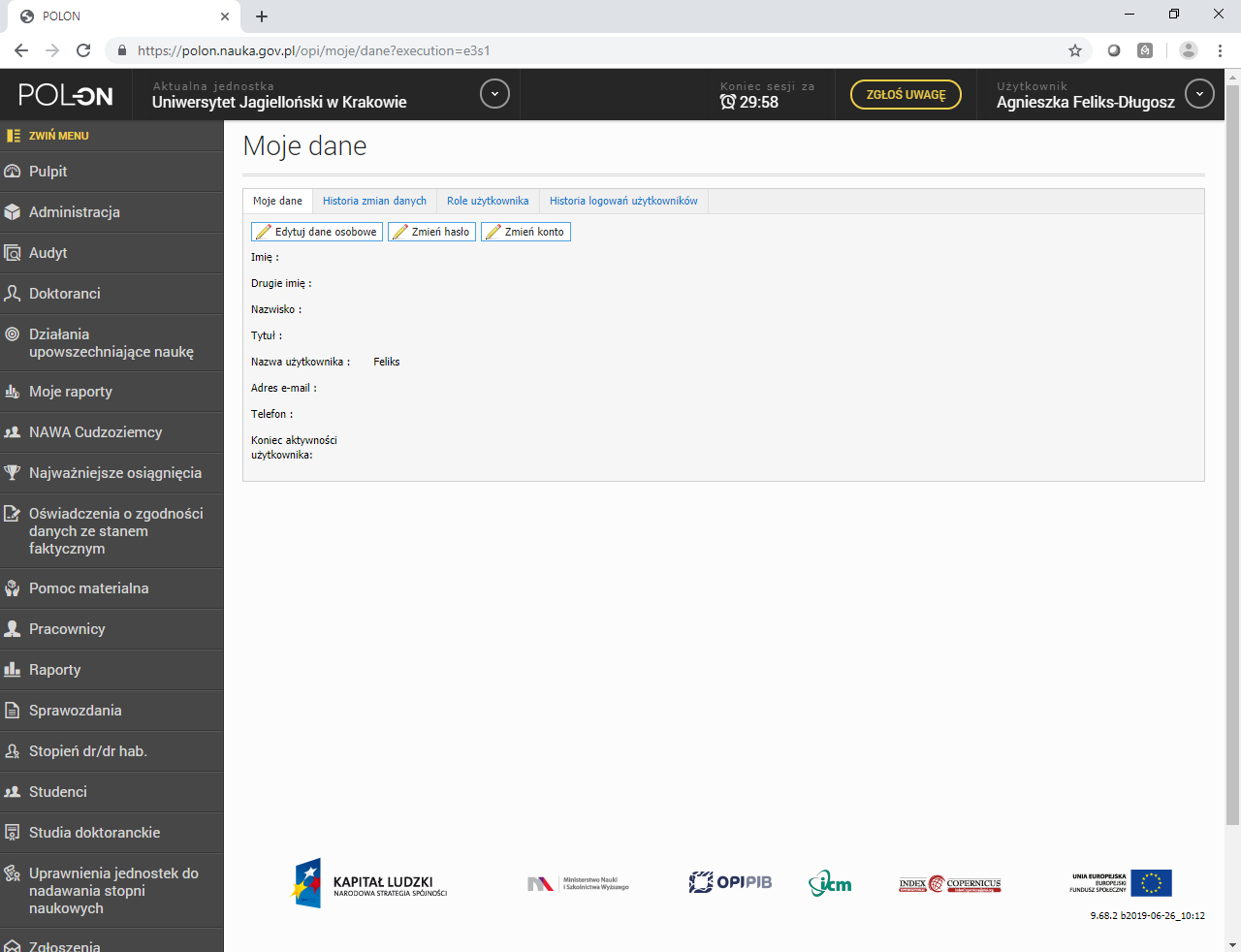 Klikamy „Kontynuuj”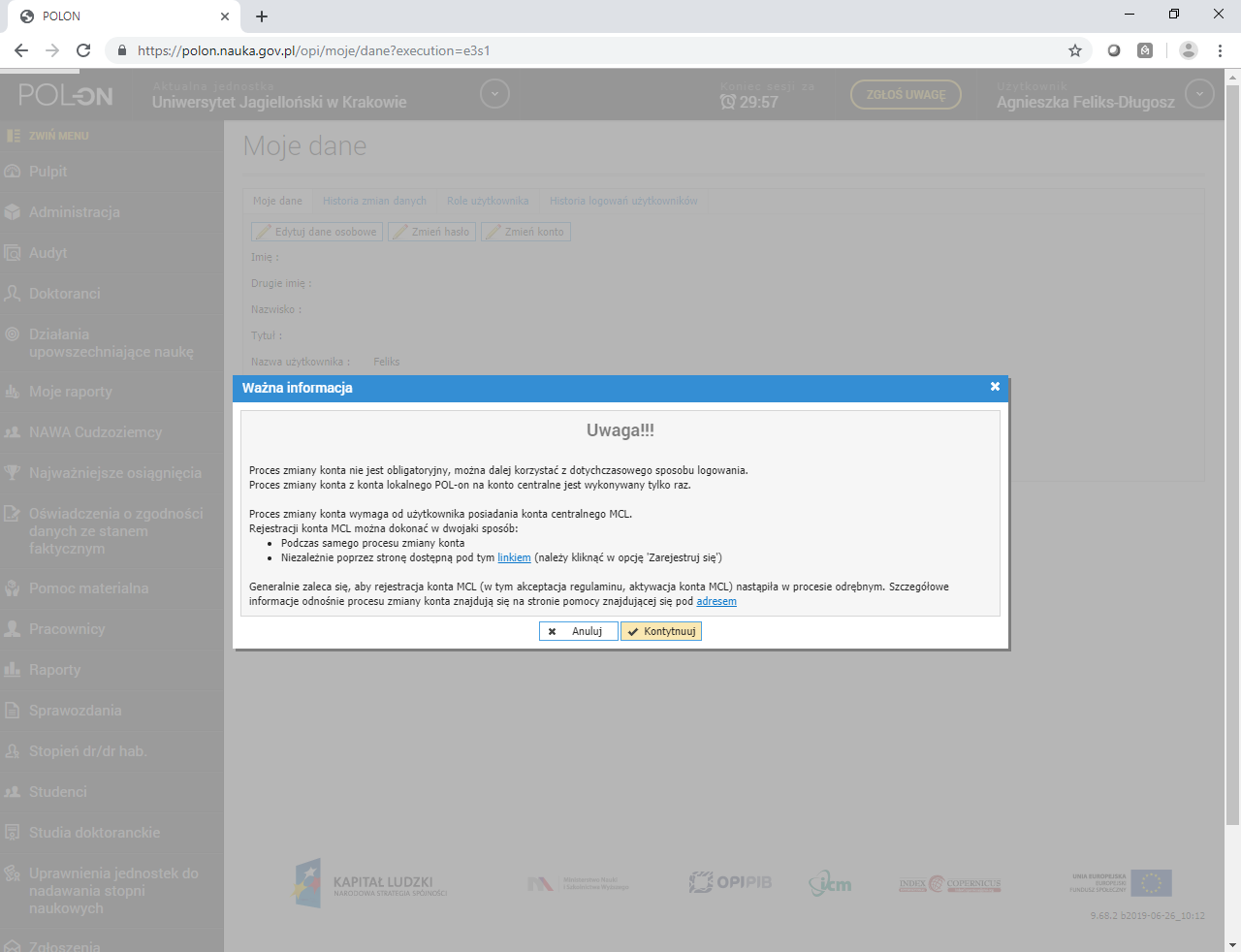 Klikamy „Zamknij”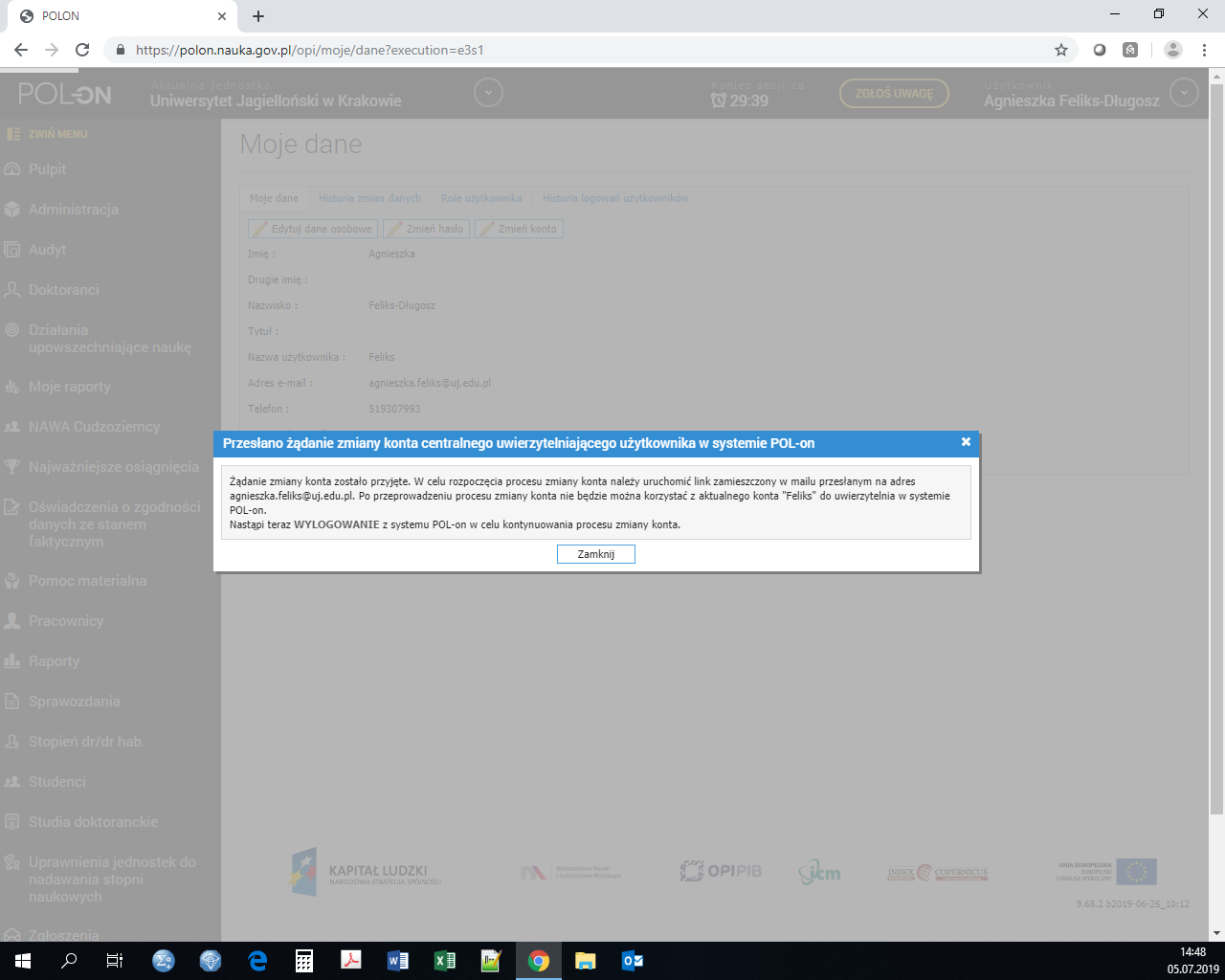 Na skrzynkę pocztową przyjdzie mail, klikamy w zamieszczony w nim link.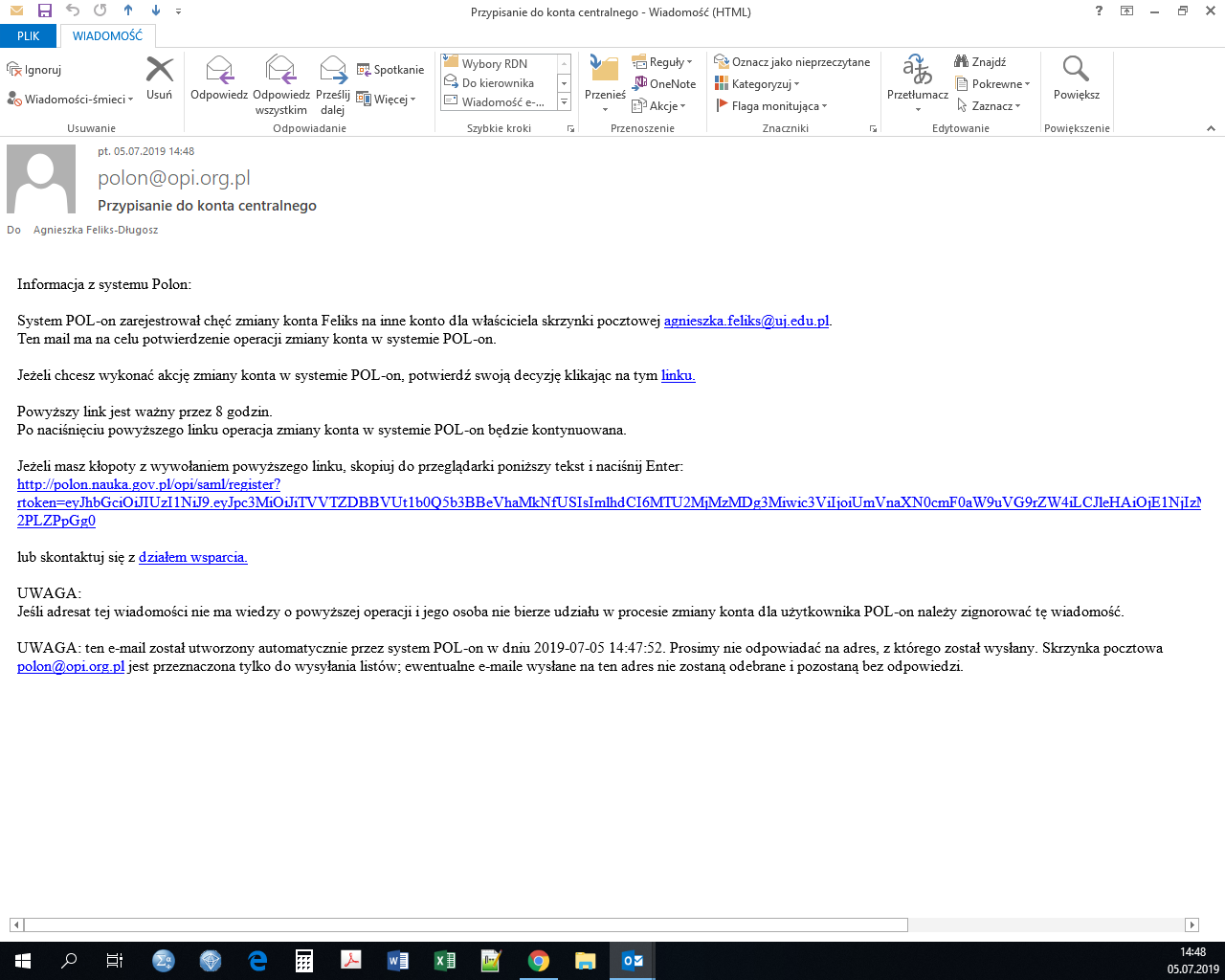 Pojawia się okno logowania do MCL. Wpisujemy dane podane w procesie rejestracji. Klikamy „Zaloguj się”.Pojawi się komunikat o zmianie konta i o nieodwracalności tego procesu. Klikamy „Tak”.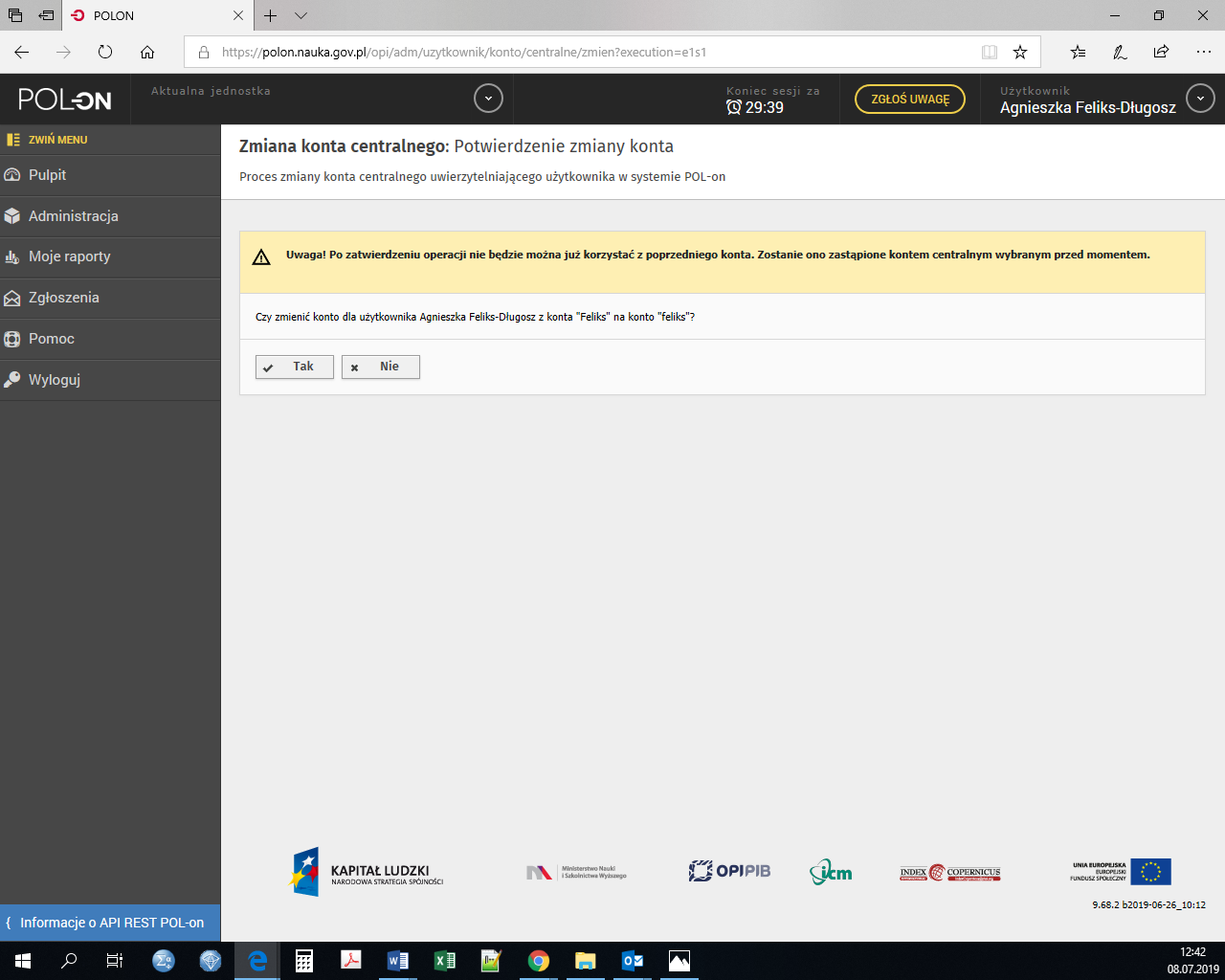 Od tej pory aby zalogować się do systemu POL-on należy używać „Zaloguj się przez moduł centralnego logowania”.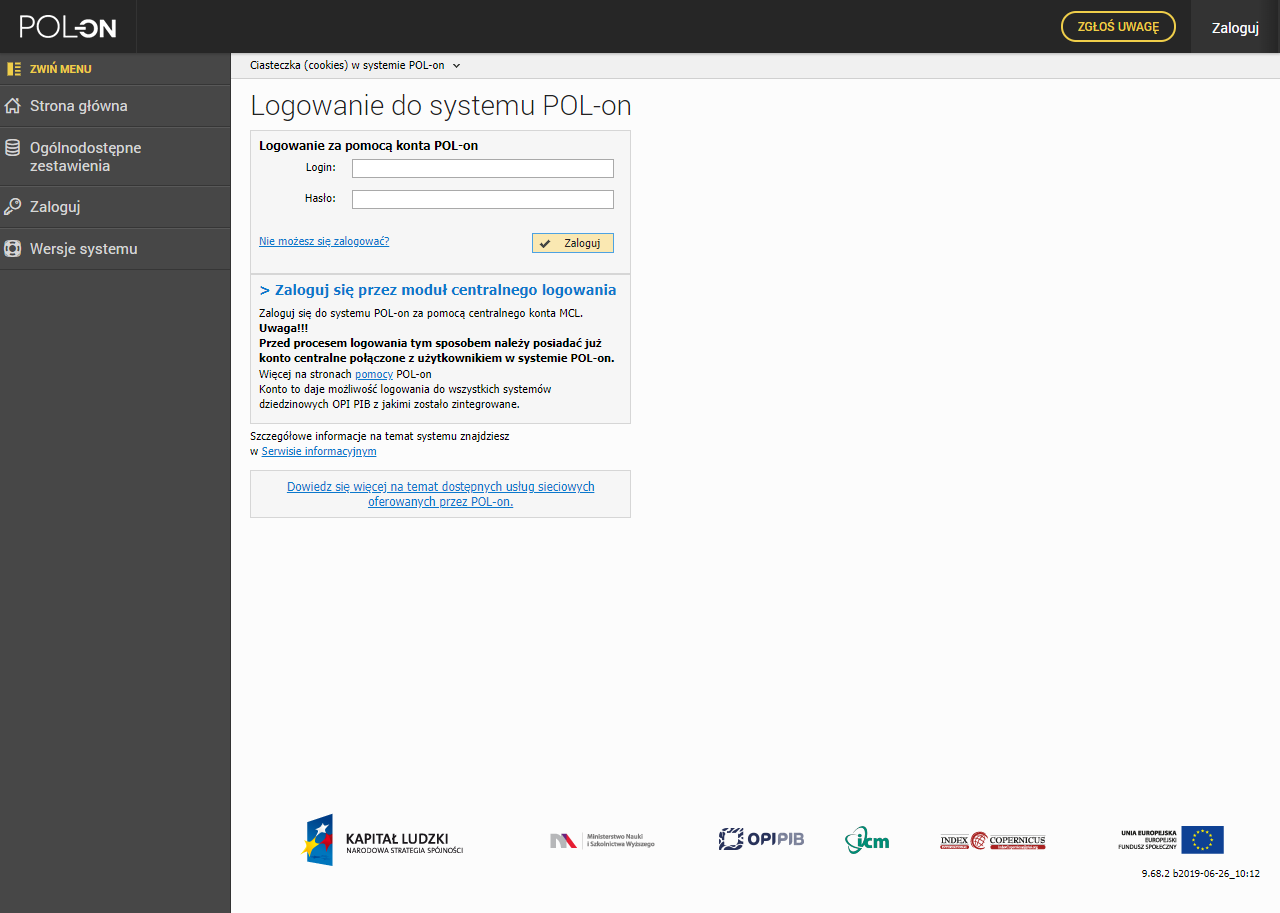 